Publicado en Bilbao el 20/06/2024 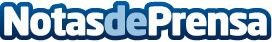 Idertia crece con sus soluciones de plástico para automociónRealizan piezas plásticas cada vez más complejas, innovadoras y reciclables, y cambian a unas nuevas instalacionesDatos de contacto:IdertiaIdertia946087258Nota de prensa publicada en: https://www.notasdeprensa.es/idertia-crece-con-sus-soluciones-de-plastico Categorias: Nacional País Vasco Sostenibilidad Industria Automotriz Otras Industrias Actualidad Empresarial http://www.notasdeprensa.es